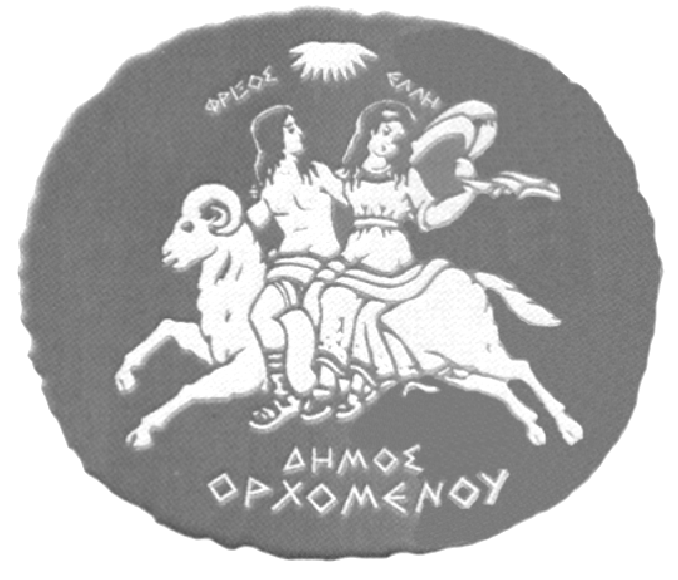 ΕΛΛΗΝΙΚΗ ΔΗΜΟΚΡΑΤΙΑ                                                                                        Ορχομενός 5/8/2020
ΔΗΜΟΣ ΟΡΧΟΜΕΝΟΥ
28ης Οκτωβρίου 50, 323 00 Ορχομενός                                                                      Αρ. Πρωτ.: 6319
Αυτοτελές Τμήμα Υποστήριξης Δημάρχου
& Πολιτικών Οργάνων 
Πληρ.: Τζαμτζή Ελένη                                                                                            Ορθή Επανάληψη
Τηλ.: 2261351120                                                                                                        
Fax:  2261032032ΠΡΟΣΚΛΗΣΗ  ΣΥΝΕΔΡΙΑΣΗΣ ΟΙΚΟΝΟΜΙΚΗΣ ΕΠΙΤΡΟΠΗΣ  (14η/2020)Η Πρόεδρος της Οικονομικής Επιτροπής  ΟρχομενούΣας προσκαλώ να προσέλθετε στις  11 Αυγούστου  2020 , ημέρα Τρίτη και ώρα 10.00 π.μ.  σε τακτική συνεδρίαση  της  Οικονομικής Επιτροπής, που θα διεξαχθεί στην αίθουσα συνεδριάσεων του Δημοτικού Συμβουλίου, σύμφωνα με τις διατάξεις του άρθρου 72 του N. 3852/2010 όπως τροποποιήθηκε με το άρθρο 77 του Ν. 4555/2018, το άρθρο 3 του ν. 4623/2019 και ισχύει με τα παρακάτω θέμα της ημερήσιας διάταξης:                                                                      Η ΠΡΟΕΔΡΟΣ ΤΗΣ ΟΙΚΟΝΟΜΙΚΗΣ ΕΠΙΤΡΟΠΗΣ                                                                                                 ΚΑΡΑΛΗ ΠΑΡΑΣΚΕΥΗΘέμα :1οΟρισμός πληρεξούσιου δικηγόρου για την υπόθεση που αφορά στη μηνυτήρια αναφορά του Παναγιώτη Θεοδώρου.Θέμα :2οΟρισμός πληρεξούσιου δικηγόρου για την υπόθεση που αφορά στην αγωγή της Γεωργίου Γαρυφαλλιάς του Περικλή.Θέμα :3οΟρισμός πληρεξούσιου δικηγόρου για την υπόθεση που αφορά την προσφυγή των Φλωκατούλα Παναγιώτη και Κιάφα Κωνσταντίνου κατά  εγγράφου του Δήμου μας για άρση μη συντελεσμένων απαλλοτριώσεων.Θέμα :4οΈγκριση τευχών δημοπράτησης και κατάρτιση των όρων του σχεδίου διακήρυξης για την  δημοπράτηση του έργου : « Ενεργειακή Αναβάθμιση Δημαρχείου Ορχομενού».Θέμα :5οΣυγκρότηση επιτροπής διαγωνισμού του έργου: « Ενεργειακή Αναβάθμιση Δημαρχείου Ορχομενού».Θέμα :6οΈγκριση τευχών δημοπράτησης και κατάρτιση των όρων του σχεδίου διακήρυξης για την  δημοπράτηση του έργου : « Ενεργειακή Αναβάθμιση 1ου Γυμνασίου Ορχομενού».Θέμα :7οΣυγκρότηση επιτροπής διαγωνισμού του έργου: «Ενεργειακή Αναβάθμιση 1ου Γυμνασίου Ορχομενού».Θέμα :8οΈγκριση τευχών δημοπράτησης και κατάρτιση των όρων του σχεδίου διακήρυξης για την  δημοπράτηση του έργου : « Ενεργειακή Αναβάθμιση 2ου Γυμνασίου Ορχομενού»Θέμα :9οΣυγκρότηση επιτροπής διαγωνισμού του έργου: «Ενεργειακή Αναβάθμιση 2ου Γυμνασίου Ορχομενού».Θέμα :10οΈγκριση τευχών δημοπράτησης και κατάρτιση των όρων του σχεδίου διακήρυξης για την δημοπράτηση του έργου : « Δημοτική Οδός Κοιν. Κοκκίννου τμήμα από Ακραίφνιο προς Σκορπονέρια.Θέμα :11οΣυγκρότηση επιτροπής διαγωνισμού του έργου: «Δημοτική οδός Κοιν. Κοκκίνου τμήμα από Ακραίφνιο προς Σκορπονέρια».Θέμα :12οΣυγκρότηση Επιτροπής Παραλαβής και Ελέγχου Ποιότητας Υλικών του έργου: « ΕΠΙΣΚΕΥΗ, ΣΥΝΤΗΡΗΣΗ ΣΧΟΛΙΚΩΝ ΚΤΙΡΙΩΝ & ΑΥΛΕΙΩΝ ΧΩΡΩΝ ΚΑΙ ΛΟΙΠΕΣ ΔΡΑΣΕΙΣ».Θέμα :13οΈγκριση τευχών δημοπράτησης και κατάρτιση των όρων του σχεδίου διακήρυξης για την δημοπράτηση του έργου: « Συντήρηση δημοτικής Οδοποϊίας»Θέμα :14o΄Eγκριση  τευχών δημοπράτησης - κατάρτιση όρων συνοπτικού διαγωνισμού  για το έργο με τίτλο: «Διαμόρφωση γηπέδου εντός του σχολικού συγκροτήματος Τ.Κ Παύλου».Θέμα :15oΈγκριση του πρακτικού Νο 1 για την προμήθεια ενός ημιφορτηγού 4Χ4, ενός αλατοδιανομέα και  ενός αποφρακτικού.Θέμα :16oΈγκριση του πρακτικού Νο 2 για την προμήθεια ενός αποφρακτικού.Θέμα :17oΈγκριση πρακτικού 1/20-7-2020 της Επιτροπής Συμβιβαστικής Επίλυσης Φορολογικών Διαφορών Δήμου Ορχομενού.Θέμα :18oΈγκριση πρακτικού 2/21-7-2020 της Επιτροπής Συμβιβαστικής Επίλυσης Φορολογικών Διαφορών Δήμου Ορχομενού.Θέμα :19oΈγκριση πρακτικού 3/22-7-2020 της Επιτροπής Συμβιβαστικής Επίλυσης Φορολογικών Διαφορών Δήμου Ορχομενού.Θέμα :20oΈγκριση πρακτικού 4/23-7-2020 της Επιτροπής Συμβιβαστικής Επίλυσης Φορολογικών Διαφορών Δήμου Ορχομενού.Θέμα :21oΈγκριση πρακτικού 5/23-7-2020 της Επιτροπής Συμβιβαστικής Επίλυσης Φορολογικών Διαφορών Δήμου Ορχομενού.Θέμα :22oΈγκριση πρακτικού 6/4-8-2020 της Επιτροπής Συμβιβαστικής Επίλυσης Φορολογικών Διαφορών Δήμου Ορχομενού.Θέμα :23oΚαθορισμός ύψους τελών ανά άδεια /θέση εμποροπανήγυρης Ορχομενού κατά την περίοδο από 18 Οκτωβρίου έως 24 Οκτωβρίου 2020.Θέμα : 24oΛήψη απόφασης για απόδοση λογαριασμού στο όνομα των υπολόγων: Α). Τσιλομήτρου Κωνσταντίνου και Β). Κουμπούρα Παναγιώτη.  Θέμα:25οΟρισμός πληρεξούσιου δικηγόρου για την υπόθεση διαμεσολάβησης με τον κ. Καρατζά και τον διαμεσολαβητή του, τον κ. Γεώργιο Παπασπύρου.Θέμα:26οΕξώδικος συμβιβασμός και αποδοχή  συνολικού  ποσού των 33.106,96 € στην εταιρεία FILON GROUP O.E.Θέμα: 27οΈγκριση τευχών δημοπράτησης και κατάρτιση των όρων του σχεδίου διακήρυξης για την δημοπράτηση  με συνοπτικό διαγωνισμό του έργου: « Υπηρεσίες Παρακολούθησης Συστημάτων Συναγερμού & Επιτήρησης-Περιπόλου Εγκαταστάσεων Κ.Ε.Λ. σε Δ.Κ. Ορχομενού.Θέμα: 28οΈγκριση τευχών δημοπράτησης και κατάρτιση των όρων του σχεδίου διακήρυξης για την δημοπράτηση του έργου : « Αγροτική οδοποïία σε Τ.K. Παύλου».Θέμα: 29οΈγκριση πρακτικού Νο 1 & Νο 2  του ηλεκτρονικού διαγωνισμού  με αριθμό 94217 για την προμήθεια και εγκατάσταση βοηθητικών εγκαταστάσεων προκατασκευασμένων αποδυτηρίων για τα γήπεδα Ακραιφνίου – Αγ. Δημητρίου – Κοκκίνου- Κάστρου ( Αριθμ. Διακήρυξης 5288/2020).Θέμα: 30οΕτήσιος προγραμματισμός προσλήψεων τακτικού προσωπικού έτους 2021.ΠΙΝΑΚΑΣ ΑΠΟΔΕΚΤΩΝ     ΤΑΚΤΙΚΑ ΜΕΛΗ :                                                                                             ΞΗΡΟΓΙΑΝΝΗΣ ΓΡΗΓΟΡΙΟΣ       ΤΣΙΓΑΡΙΔΑΣ ΕΠΑΜΕΙΝΩΝΔΑΣ ΤΖΑΒΑΡΑΣ ΓΕΩΡΓΙΟΣ ΤΟΥ ΙΩΑΝΝΗ ΤΣΑΓΑΛΑΣ ΒΑΣΙΛΕΙΟΣ ΤΟΥ ΚΩΝ/ΝΟΥ ΕΜΜΑΝΟΥΗΛΙΔΗΣ ΠΡΟΔΡΟΜΟΣ ΓΑΛΑΝΗΣ ΓΡΗΓΟΡΙΟΣ ΤΟΥ ΦΩΤΙΟΥ